Детский    мир№6 (77)   27 октября 2023 года1 октября  страна отмечала День пожилого человека. И мы тоже  с воспитанниками старшей группы поздравляли пожилых людей, которые работали и работают  в нашем детском саду: Комарова Федора Ивановича, Унагаеву Светлану Дмитриевну, Черняеву Веру Викторовну, Маркова Александра Тимофеевича, Назарову Елену Ивановну. Рассказали стихи. Спели песни и вручили им  подарки с букетами  цветов.13 октября мы были в гостях в Администрации МО –СП «Потанинское», где глава нашего поселения Прокушева Ирина Юрьевна  рассказала и показала, чем занимаются люди, работающие в администрации и продемонстрировала нам  рацию, которую использую в случаях ЧС и учебных тревогах. Было очень интересно. И там же вручили  Диплом за участие  в ТОС-овском движении.17 октября у нас прошел праздник «Золотые краски Осени», где дети рассказывали стихи, пели песни, танцевали и прошло награждение за участие в конкурсах «Цветочная феерия»  и на самую лучшую поделку из природных материалов.За участие в конкурсе «Цветочная феерия» были награждены Кузнецова Карина, Кузнецов Саша, Вахренева Лилия, Чухнин Дима. По группам итоги распределились следующим образом: Младшая группа 1 м.- Асауляк Никита и Шоймполов Аюр, 2 м- Курочкин Рома; 3 м- Пушкарская Лика, Шоймполова Аюми.Старшая группа: 1м- Онохова Таисия, 2 м- Шоймполов Саян, Игумнов Роман, 3 м- Борейко СавваИтоги конкурса на лучшую поделку : Старшая группа1м Вахренева Лилия2 м Кураченков Матвей, Онохова Таисия3 м Асауляк Ульяна, Чухнин ДимаМладшая группа:1м- Пушкарская Лика2м- Поляков Арсений3м- Асауляк Никита21 октября  мы поздравляли нашего именинника Курочкина Романа с 3-летием и пекли ему «каравай  из  глины» и преподнесли  подарок от детского садика24 октября были подведены итоги муниципального конкурса чтецов «Прекрасна земля и на ней человек», где наш воспитанник старшей группы Кураченков Матвей занял 2 место, за что он был награжден Грамотой от РУО Администрации МО «Бичурский район» и призом. Он очень хорошо выучил с помощью мамы и Наталья Валерьевны   стихотворение о Родине и рассказал его, не побоявшись камеры, т.к. конкурс проводился дистанционно. 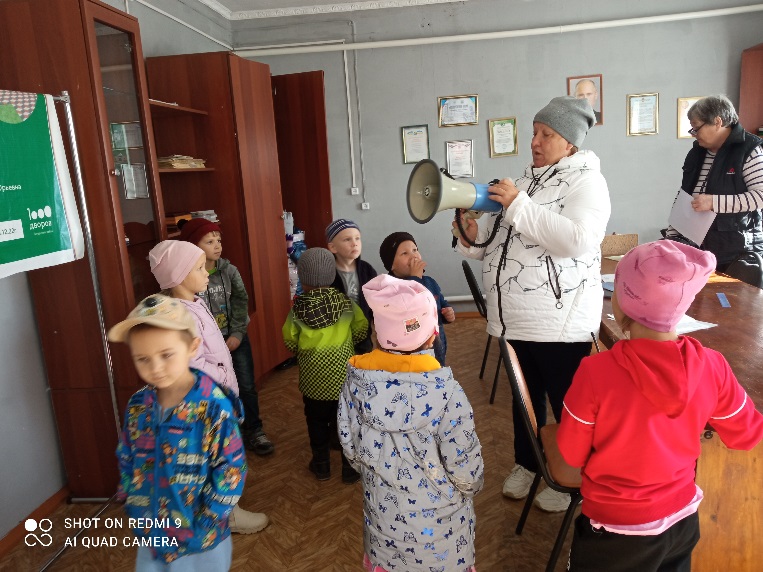 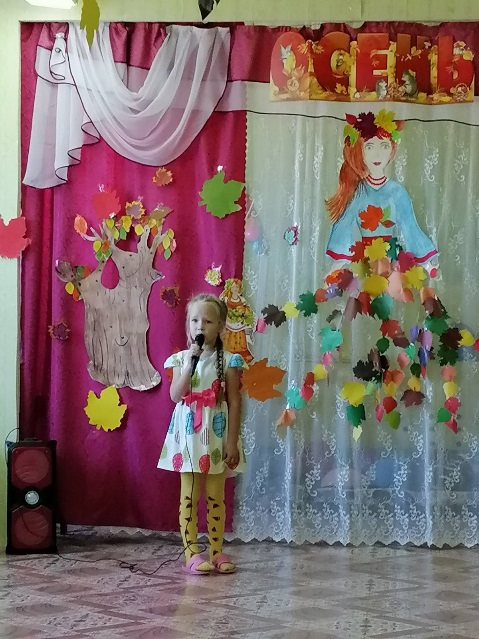 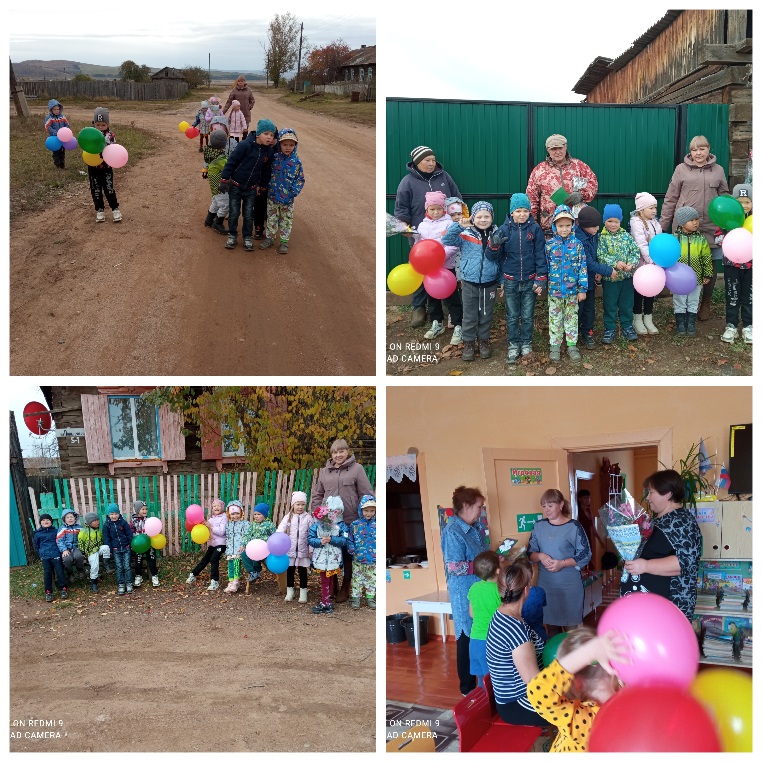 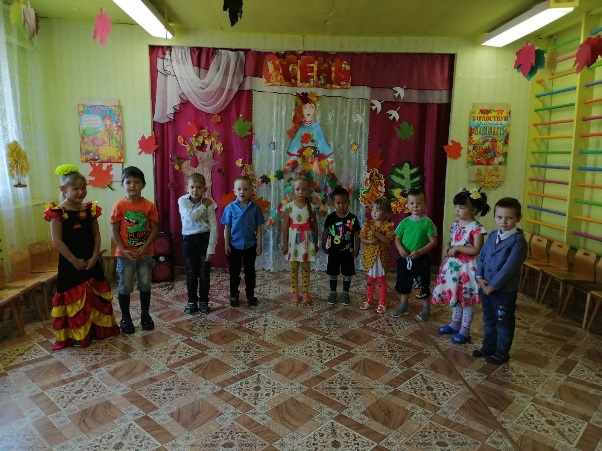 Учредитель ииздатель- педагогический коллектив МБДОУ Детский сад «Ёлочка»,редакционная коллегия из воспитанниковАдрес: 671366Республика БурятияБичурский районп.Потаниноулица 50 лет Октября,1е-mail elochka.mddou@mail.ruТелефоны педагогов:8908598696889503868723890859116288924777254989516292897Тираж 77экземпляровОтпечатано в методкабинете МБДОУ Детский сад «Ёлочка»